условийдоступности для инвалидов объектов и предоставляемых услуг, а также оказания им при этом необходимой помощи Сотрудниками Техникума;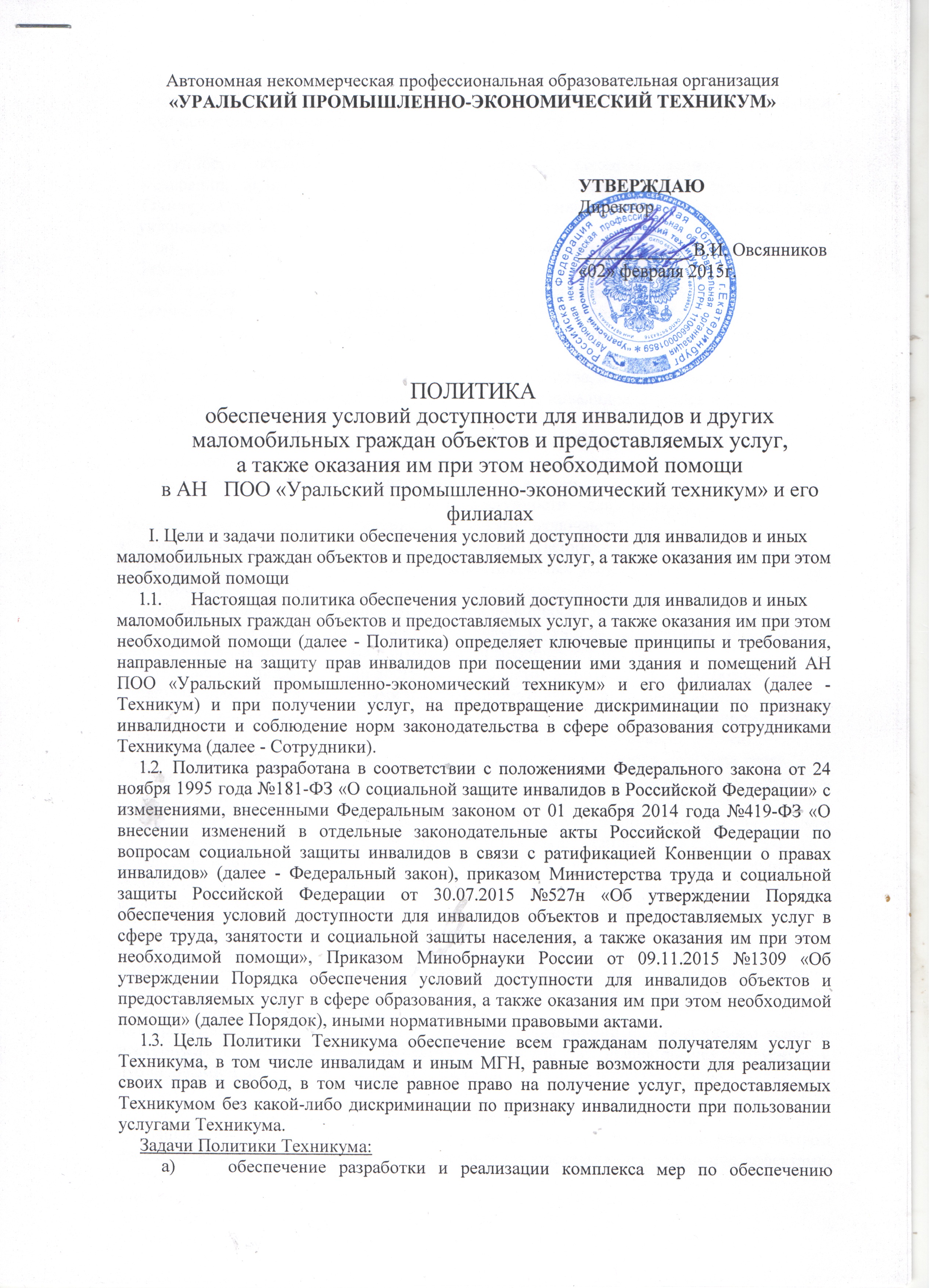 б)	закрепление и разъяснение Сотрудникам Техникума основных требований
доступности объектов и услуг, установленных законодательством Российской Федерации, включая ответственность и санкции, которые могут применяться к Техникума и Сотрудникам в связи с несоблюдением указанных требований или уклонением от их исполнения;в)	формирование у Сотрудников единообразного понимания Политики Техникума о
необходимости обеспечения условий доступности для инвалидов объектов и
предоставляемых услуг, а также оказания им при этом необходимой помощи;г)	закрепление обязанностей Сотрудников знать и соблюдать принципы и требования
настоящей Политики, ключевые нормы законодательства, а также меры и конкретные
действия по обеспечению условий доступности для инвалидов объектов и
предоставляемых услуг;д)	формирование толерантного сознания Сотрудников, независимо от занимаемой
должности, по отношению к инвалидности и инвалидам.1.4. Меры по обеспечению условий доступности для инвалидов объектов и предоставляемых услуг, принимаемые в Техникуме, включают:а)	определение должностных лиц Техникума, ответственных за обеспечение условий
доступности для инвалидов объектов и предоставляемых услуг, а также оказание им при этом необходимой помощи;б)	обучение и инструктирование Сотрудников по вопросам, связанным с обеспечением
доступности для инвалидов объектов и услуг с учетом имеющихся них стойких расстройств функций организма и ограничений жизнедеятельности;в)	создание инвалидам условий доступности объектов в соответствии с требованиями,
установленными законодательными и иными нормативными правовыми актами;г)	создание инвалидам условий доступности услуг в соответствии с требованиями,
установленными законодательными и иными нормативными правовыми актами;д)	обеспечение проектирования, строительства и приемки с 01 июля 2016 года вновь
вводимых в эксплуатацию в результате строительства, капитального ремонта, реконструкции, модернизации объектов Техникума, в которых осуществляется предоставление услуг, а также норм и правил, предусмотренных пунктом 41 перечня национальных стандартов и сводов правил (частей таких стандартов и сводов правил), в результате применения которых на обязательной основе обеспечивается соблюдение требований Федерального закона «Технический регламент о безопасности зданий и сооружений», утвержденного постановлением Правительства Российской Федерации от 26.12.2014 №1521;е)	заключение дополнительных соглашений с арендодателем по включению в проекты
договоров аренды объекта (зданий и помещений, занимаемых Техникумом) положений о
выполнении собственником объекта требований по обеспечению условий доступности для инвалидов данного объекта (при необходимости);ж) отражение на официальном сайте Техникума информации по обеспечению условий доступности для инвалидов объектов Техникума и предоставляемых услуг с дублированием информации в формате, доступном для инвалидов по зрению.II.	Используемые в Политике понятия и определения2.1.	Инвалид - лицо, которое имеет нарушение здоровья со стойким расстройством функций организма, обусловленное заболеваниями, последствиями травм или дефектами, приводящее к ограничению жизнедеятельности и вызывающее необходимость его социальной защиты (статья   1 Федерального закона).Инвалидность - это эволюционирующее понятие; инвалидность является результатом взаимодействия между имеющими нарушения здоровья людьми и средовыми барьерами (физическими, информационными, отношенческими), которые мешают их полному и эффективному участию в жизни общества наравне с другими (Конвенция о правах инвалидов, Преамбула).Дискриминация по признаку инвалидности - любое различие, исключение или ограничение по причине инвалидности, целью либо результатом которых является умаление или отрицание признания, реализации или осуществления наравне с другими всех гарантированных в Российской Федерации прав и свобод человека и гражданина в политической, экономической, социальной, культурной, гражданской или любой иной области (статья 5 Федерального закона).III.	Основные принципы деятельности Техникума,
направленной на обеспечение условий доступности для инвалидов объектов и предоставляемых услуг, а также оказание им при этом необходимой помощи3.1. Деятельность Техникума, направленная на обеспечение условий доступности для инвалидов объектов и предоставляемых услуг, а также оказание им при этом необходимой помощи в Техникуме осуществляется на основе следующих основных принципов:а)	уважение достоинства человека, его личной самостоятельности, включая свободу делать свой собственный выбор, и независимости;б)	недискриминация;в)	полное и эффективное вовлечение и включение в общество;г)	уважение особенностей инвалидов и их принятие в качестве компонента людского
многообразия и части человечества;д)	равенство возможностей;е)	доступность;ж)	равенство мужчин и женщин;з)	уважение развивающихся способностей детей-инвалидов и уважение права детей-
инвалидов сохранять свою индивидуальность.IV.  Область применения Политики и круг лиц, попадающих под ее действиеВсе Сотрудники Техникума должны руководствоваться настоящей Политикой и соблюдать ее принципы и требования.Принципы и требования настоящей Политики распространяются на Сотрудников Техникума, а также на иных лиц, в тех случаях, когда соответствующие обязанности закреплены в договорах с ними, в их внутренних документах, либо прямо вытекают из Федерального закона.V.     Управление деятельностью Техникума, направленной на обеспечение условий доступности для инвалидов объектов и предоставляемых услуг, а также оказание импри этом   необходимой помощиЭффективное управление деятельностью Техникума, направленной на обеспечение условий доступности для инвалидов объектов и предоставляемых услуг, а также оказание им при этом необходимой помощи достигается за счет продуктивного и оперативного взаимодействия руководителя Техникума, заместителей руководителя и Сотрудников Техникума.Директор  Техникума определяет ключевые направления Политики, утверждает Политику, рассматривает и утверждает необходимые изменения и дополнения, организует общий контроль за ее реализацией, а также оценкой результатов реализации Политики в Техникуме.Заместители директора, директора филиалов, менеджеры, заведующие отделением Техникума отвечает за практическое применение всех мер, направленных на обеспечение принципов и требований Политики, осуществляет контроль за реализацией Политики в Техникума.Сотрудники Техникума осуществляют меры по реализации Политики в соответствии с должностными инструкциями.5.4.	Основные положения Политики Техникума доводятся до сведения всех Сотрудников  Техникума и используются при инструктаже и обучении персонала по
вопросам Техникума доступности объектов и услуг, а также оказания при этом помощи
инвалидам.VI. Условия доступности объектов Техникума в соответствии с установленными требованиями6.1.Возможность беспрепятственного входа в объекты и выхода из них.Возможность самостоятельного передвижения по территории объекта в целях доступа к месту предоставления услуги, при необходимости, с помощью Сотрудников Техникума, предоставляющих услуги, с использованием ими вспомогательных технологий.Возможность посадки в транспортное средство и высадки из него перед входом на объект, при необходимости, с помощью Сотрудников Техникума, в том числе с использованием кресла-коляски.Сопровождение инвалидов, имеющих стойкие нарушения функций зрения и самостоятельного передвижения по территории объекта.Содействие инвалиду при входе в объект и выходе из него, информирование инвалида о доступных маршрутах общественного транспорта.Надлежащее размещение носителей информации, необходимой для обеспечения беспрепятственного доступа инвалидов к объектам и услугам, с учетом ограничений их жизнедеятельности, в том числе дублирование необходимой для получения услуги звуковой и зрительной информации, а также надписей, знаков и иной текстовой и графической информации знаками, выполненными рельефно-точечным шрифтом Брайля и на контрастном фоне.6.7. Обеспечение допуска на объект, в котором предоставляются услуги, собаки-проводника при наличии документа, подтверждающего ее специальное обучение, выданного по установленным форме и порядку1.VII. Условия доступности услуг Техникума в соответствии с установленными требованиямиОказание Сотрудниками Техникума инвалидам помощи, необходимой для получения в доступной для них форме информации о правилах предоставления услуг, об оформлении необходимых для получения услуг документов, о совершении других необходимых для получения услуг действий.Предоставление инвалидам по слуху, при необходимости, услуг с использованием русского жестового языка, включая обеспечение допуска на объект сурдопереводчика, тифлосурдопереводчика.Оказание Сотрудниками Техникума, предоставляющими услуги, иной необходимой инвалидам помощи в преодолении барьеров, мешающих получению ими услуг и использованию объектов наравне с другими лицами.7.4.	Наличие копий документов, объявлений, инструкций о порядке предоставления услуги на официальном Сайте Техникума и на информационном стенде). Адаптация
официального сайта Техникума для лиц с нарушением зрения (слабовидящих).VIII. Дополнительные условия доступности услуг в Техникуме:Предоставление бесплатно в доступной форме, с учетом стойких расстройств функций организма инвалидов, информации об их правах и обязанностях, видах образовательных услуг, сроках, порядке и условиях доступности их предоставления.Включение условий доступности предоставляемых образовательных услуг, необходимых инвалиду с учетом ограничений жизнедеятельности, в индивидуальную программу предоставления образовательных услуг (при необходимости).Сопровождение получателя образовательной услуги при передвижении по территории Техникума, а также при пользовании услугами, предоставляемыми Техникумом.IX. Ответственность сотрудников за несоблюдение требований ПолитикиДиректор Техникума, его заместители, и Сотрудники Техникума независимо от занимаемой должности, несут ответственность за соблюдение принципов и требований Политики, а также за действия (бездействие) подчиненных им лиц, нарушающие эти принципы и требования.К мерам ответственности за уклонение от исполнения требований к созданию условий для беспрепятственного доступа инвалидов к объектам и услугам Техникума относятся меры дисциплинарной и административной ответственности, в соответствии с законодательством Российской Федерации.X. Внесение измененийПри выявлении недостаточно эффективных положений Политики, либо при изменении требований законодательства Российской Федерации, директор  Техникума обеспечивает разработку и реализацию комплекса мер по актуализации настоящей Политики.1 Приказ Министерства труда и социальной защиты Российской Федерации от 22.06.2015 № 386н «Об утверждении формы документа, подтверждающего специальное обучение собаки-проводника, и порядка его выдачи»